Recomanacions per donar d’alta una activitatAbans d’entrar una activitat, cercar-la a DRAC per evitar crear duplicat A més dels camps obligatoris, marcats en negreta, omplir els camps DOI, Url web, escollint la icona AMPLIAR del formulari 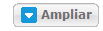 Dipositar el text complet (postprint) en pdf (els bibliotecaris revisors s’encarreguen de comprovar les polítiques editorials per dipositar la versió correcta a E-Prints)Ampliar el formulari d’alta i omplir el camp “Paraules clau” amb el codi AMS (aquesta opció facilita la indexació i revisió del document per als documents de matemàtiques i estadística)Introduir tots els autors respectant l’ordre de la font original Especificar el número d'institucions espanyoles i número d'institucions internacionalsCompletar el camp resum i paraules clauEscriure els títols en minúscules, excepte les sigles i les inicials de cada paraula del nom de l’edició del congrés(Jornadas Internacionales de Innovación Universitaria) (Concurs per al desenvolupament de l’Eixample)(Adapting cache partitioning algorithms to pseudo-LRU replacement policies)Per als congressos que s’introdueixen per primera vegada intenteu omplir totes les dades de la plantilla de nom de congrés, edició de congrés i del llibre d’actesNom del congrés, mai inclou l’any o número d’edició(Jornadas Internacionales de Innovación Universitaria)Edició de congrés, és aquella denominació que es va repetint cada vegada que es celebra la trobada i indica quantes vegades s’ha celebrat (amb numeració o any)(6th European Congress on Computational Methods in Applied Sciences and Engineering)(APS March Meeting 2011)Llibre d’actes, és el títol que apareix a la portada del llibre d’actes del congrés o a la versió online del congrés(SIAM Conference on applied linear algebra: conference abstracts. June 18th-22nd, Valencia, Spain)(EIRP 2012. 25th European Conference on Operational Research, 8-11 July 2012, Vilnius, Lithuania)(ECCOMAS 2012. 6th European Congress on Computational Methods in Applied Sciences and Engineering. Programme book of abstracts, September 10-14, 2012, Vienna, Austria)Criteris a seguir per facilitar la revisió de les publicacions entrades a DRAC*Per agilitar els processos de revisió bibliogràfica recomanem que per aquells documents que cal catalogar a la biblioteca primer s’entrin les dades a DRAC i després s’enviïn per catalogarOBLIGATORIURL web, Doi i versió electrònica del text complet (postprint=author’s final draft)Articles de revista(a partir del 01/01/2015)OBLIGATORIportar a la Biblioteca el document en paper per catalogar*, o bé incloure a DRAC la URL web, DOI o  versió electrònica del text completLlibres/capítol de llibreOBLIGATORIportar a la Biblioteca el document en paper per catalogar*, o bé incloure a DRAC la URL web, DOI o  versió electrònica del text completLlibres/capítol de llibreOBLIGATORIportar a la Biblioteca el document en paper per catalogar*, o bé incloure a DRAC la URL web, DOI o  versió electrònica del text completLlibres/capítol de llibreOBLIGATORIportar a la Biblioteca el document en paper per catalogar*, o bé incloure a DRAC la URL web, DOI o  versió electrònica del text completText en actes de congrésOBLIGATORIportar a la Biblioteca el document en paper per catalogar*, o bé incloure a DRAC la URL web, DOI o  versió electrònica del text completConcursos d’arquitecturaOBLIGATORIportar a la Biblioteca el document en paper per catalogar*, o bé incloure a DRAC la URL web, DOI o  versió electrònica del text completConcursos d’arquitecturaOBLIGATORIportar a la Biblioteca el document en paper per catalogar*, o bé incloure a DRAC la URL web, DOI o  versió electrònica del text completConcursos d’arquitecturaOBLIGATORIportar a la Biblioteca el document en paper per catalogar*, o bé incloure a DRAC la URL web, DOI o  versió electrònica del text completConcursos d’arquitecturaRECOMANATincloure a DRAC la URL web, DOI o  versió electrònica del text complet Articles de revista(fins 31/12/2014)Documents científico-tècnics